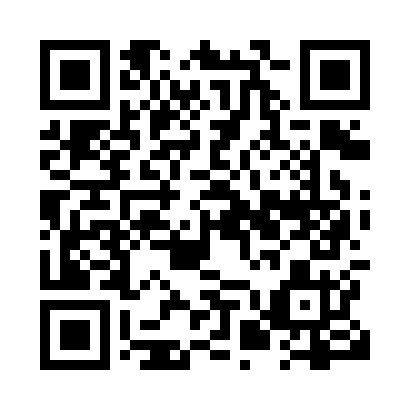 Prayer times for Goupil, Quebec, CanadaWed 1 May 2024 - Fri 31 May 2024High Latitude Method: Angle Based RulePrayer Calculation Method: Islamic Society of North AmericaAsar Calculation Method: HanafiPrayer times provided by https://www.salahtimes.comDateDayFajrSunriseDhuhrAsrMaghribIsha1Wed3:235:0812:265:317:459:312Thu3:205:0712:265:327:479:333Fri3:185:0512:265:327:489:354Sat3:165:0312:265:337:499:385Sun3:135:0212:265:347:519:406Mon3:115:0012:265:357:529:427Tue3:094:5912:265:367:549:448Wed3:064:5712:265:377:559:479Thu3:044:5612:265:387:579:4910Fri3:024:5412:265:387:589:5111Sat2:594:5312:265:397:599:5312Sun2:574:5112:265:408:019:5613Mon2:554:5012:265:418:029:5814Tue2:524:4912:265:428:0310:0015Wed2:504:4712:265:428:0510:0216Thu2:484:4612:265:438:0610:0517Fri2:464:4512:265:448:0710:0718Sat2:444:4412:265:458:0910:0919Sun2:424:4212:265:458:1010:1120Mon2:394:4112:265:468:1110:1321Tue2:374:4012:265:478:1210:1622Wed2:354:3912:265:488:1410:1823Thu2:334:3812:265:488:1510:2024Fri2:324:3712:265:498:1610:2125Sat2:314:3612:265:508:1710:2226Sun2:314:3512:265:508:1810:2227Mon2:314:3412:275:518:1910:2328Tue2:304:3312:275:528:2010:2429Wed2:304:3312:275:528:2110:2430Thu2:304:3212:275:538:2210:2531Fri2:294:3112:275:548:2310:25